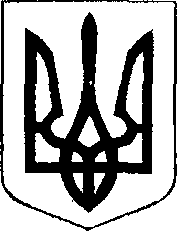                                                У К Р А Ї Н А  Жовківська міська рада  Львівського району Львівської області	15-та сесія  VIII-го демократичного скликання 				         РІШЕННЯвід  05.10.2021 р.    № 166	         м. ЖовкваПро надання дозволу на виготовлення технічної документації із землеустрою щодо встановлення (відновлення) меж земельної ділянки в натурі (на місцевості) для ведення товарного сільськогосподарського виробництва на території Жовківської міської ради Львівського району Львівської областіРозглянувши клопотання громадян про надання дозволу на виготовлення технічної документації із землеустрою щодо встановлення (відновлення) меж земельної ділянки в натурі (на місцевості) для ведення товарного сільськогосподарського виробництва на території Жовківської міської ради, Львівського району Львівської області, керуючись ст. 12, 186, ч.5 п.1 Перехідних положень Земельного кодексу України, ст.55 Закону України «Про землеустрій», Законом України «Про порядок виділення в натурі (на місцевості) земельних ділянок власникам земельних часток (паїв)», п. 34 ст. 26 Закону України «Про місцеве самоврядування в Україні», за погодженням постійної комісії з питань земельних відносин, земельного кадастру, планування території, будівництва, архітектури, охорони пам’яток, історичного середовища, природокористування та охорони довкілля, Жовківська міська радаВ И Р І Ш И Л А:1. Надати дозвіл громадянам (згідно додатку до рішення) на виготовлення технічної документації із землеустрою щодо встановлення (відновлення) меж земельної ділянки в натурі (на місцевості) для ведення товарного сільськогосподарського виробництва на території Жовківської міської ради Львівського району Львівської області.2. Контроль за виконанням рішення покласти на постійну комісію з питань земельних відносин, земельного кадастру, планування території, будівництва, архітектури, охорони пам’яток, історичного середовища, природокористування та охорони довкілля (Креховець З.М.).Міський голова                          		                 Олег ВОЛЬСЬКИЙ Додаток до рішенняЖовківської міської ради № 166  від 05.10.2021р.Секретар ради                                                                                                                М. Грень№ з/пПрізвище, ім’я, по батькові особи, якій виділена земельна частка (пай) у натурі (на місцевості) та надана у власність земельна ділянкаПлоща земельної ділянки в умовних кадастрових гектарах1Витрикуш Дмитро Васильович2,112Волос Оксана Данилівна2,513Креховець Любов Василівна1,684Брухаль Тарас Іванович1,405Шелевій Роман Олексійович1,066Лох Петро Іванович2,827Брухаль Тарас Іванович2,028Хромчак Анна Ярославівна2,029Хромчак Анна Ярославівна1,4210Колачник Володимир Васильович2,0111Візничак Андрій Степанович1,2112Заяць Роман Йосифович2,5113Процайло Надія Іванівна1,1514Кметик Василь Йосипович1,2215Боровець Ольга Федорівна1,4416Оліяр Степанія Степанівна1,6717Чучвара Галина Василівна1,7518Муравський Павло Володимирович1,6719Муравський Павло Володимирович0,2720Клячківська Ольга Іванівна1,2521Ной Степан Мирославович1,2722Тютюнник Олег Романович1,9123Войтанович Марія Володимирівна1,6724Кавка Ірина Степанівна1,2125Жезло Мирослава Володимирівна1,8326Кметь Галина Степанівна1,6727Калітовська Анастасія Андріівна0,97